Factuur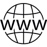 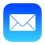 



Datum: 									Factuurnummer:
24-08-2022									2022049
Betreft:
All-in-one Be Quick juli 2022

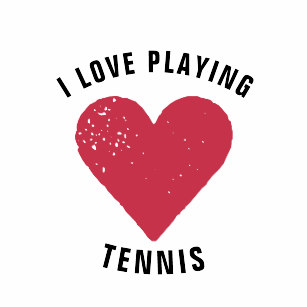 
Pakket:							Kosten per maand:		
All-in-one Plus						€46,95
 Te betalen					€  46,95Betaling van de lesgelden kan worden gedaan door:Overboeking van het op het factuur vermelde totaalbedrag.Gelieve te betalen voor 31-07-2022



	